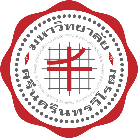 คำแนะนำการประเมินความรู้ความสามารถ ทักษะ และสมรรถนะ ที่จำเป็นสำหรับตำแหน่งที่จะประเมิน เพื่อขอเลื่อนระดับตำแหน่งสูงขึ้นของพนักงานมหาวิทยาลัยสายปฏิบัติการ กลุ่มประเภทวิชาชีพเฉพาะหรือเชี่ยวชาญเฉพาะ ระดับชำนาญการ และกลุ่มประเภททั่วไป ระดับชำนาญงานผู้ประเมินตำแหน่งระดับชำนาญงาน และระดับชำนาญการ ได้แก่ คณะกรรมการประจำส่วนงานผู้ขอรับการประเมินต้องมีผลการประเมินความรู้ความสามารถ ทักษะ และสมรรถนะ ที่จำเป็นสำหรับตำแหน่งที่จะประเมิน ไม่ต่ำกว่าระดับ “ดี”คำจำกัดความและเกณฑ์การตัดสินความรู้ความสามารถ ทักษะ และสมรรถนะ ที่จำเป็นสำหรับตำแหน่งที่จะประเมิน โดยแบ่งเกณฑ์การตัดสินออกเป็น ๔ ระดับ ดังนี้ ๓.๑  ดีเด่น๓.๒  ดีมาก๓.๓  ดี๓.๔  พอใช้คำจำกัดความและเกณฑ์การตัดสิน
ความรู้ความสามารถ ทักษะ และสมรรถนะ ที่จำเป็นสำหรับตำแหน่งที่จะประเมิน๑. การคิดวิเคราะห์ (Analytical Thinking) หมายถึง การทำความเข้าใจสถานการณ์ อธิบายประเด็น สถานการณ์ ปัญหาโดยการแยกข้อมูลที่ได้รับออกเป็นประเด็นย่อยๆ หรือการกำหนดกรอบแนวคิด ประเด็นหลัก โดยการเชื่อมต่อความสัมพันธ์ระหว่างส่วนต่างๆ ที่เกี่ยวข้องกัน อย่างเป็นระบบ เพื่อให้ได้ข้อสรุป
ในการปฏิบัติงานที่มีประสิทธิภาพและประสบผลสำเร็จ ๑. การคิดวิเคราะห์ (Analytical Thinking) หมายถึง การทำความเข้าใจสถานการณ์ อธิบายประเด็น สถานการณ์ ปัญหาโดยการแยกข้อมูลที่ได้รับออกเป็นประเด็นย่อยๆ หรือการกำหนดกรอบแนวคิด ประเด็นหลัก โดยการเชื่อมต่อความสัมพันธ์ระหว่างส่วนต่างๆ ที่เกี่ยวข้องกัน อย่างเป็นระบบ เพื่อให้ได้ข้อสรุป
ในการปฏิบัติงานที่มีประสิทธิภาพและประสบผลสำเร็จ ระดับเกณฑ์การตัดสินพอใช้๑. มีความเข้าใจสถานการณ์ ประเด็นปัญหา โดยสามารถวิเคราะห์สถานการณ์หรือ
แตกประเด็นปัญหาออกเป็นส่วนย่อยๆ ได้รู้ขอบเขต เข้าใจสถานการณ์ ผลที่ต้องการจากข้อมูลที่วิเคราะห์ระบุประเด็นย่อยๆ ของข้อมูล ปัญหา สถานการณ์ได้๒. เข้าใจความสัมพันธ์ขั้นพื้นฐานของปัญหา หรืองานโดยสามารถระบุเหตุและผล 
ข้อดี ข้อเสียในประเด็นต่างๆ และวางแผนงานตามลำดับความสำคัญรวบรวมข้อมูลที่เกี่ยวข้องมาประกอบการวิเคราะห์จัดลำดับความสำคัญ/เร่งด่วน ความเป็นเหตุเป็นผลแยกข้อดีข้อเสียของประเด็นต่างๆ ได้วิเคราะห์ความสัมพันธ์และแตกประเด็นปัญหาของงานที่ตนเองรับผิดชอบ 
กับงานที่เกี่ยวข้องในกระบวนงานเดียวกันได้ดีใช้เกณฑ์เดียวกับระดับพอใช้ และต้องเข้าใจความสัมพันธ์ที่ซับซ้อนของปัญหาหรืองานเชื่อมโยงเหตุปัจจัยที่ซับซ้อนของเหตุการณ์ ประเด็นต่างๆ ได้กำหนดขั้นตอนการดำเนินงานออกเป็นรายละเอียดที่มีผู้เกี่ยวข้องหลายฝ่ายได้อย่างมีประสิทธิภาพวางแผนขั้นตอนการดำเนินงานที่มีผู้เกี่ยวข้องหลายฝ่ายได้อย่างมีประสิทธิภาพดีมากใช้เกณฑ์เดียวกับระดับดี และต้องสามารถวิเคราะห์ วางแผน และคาดการณ์ปัญหา 
พร้อมวางแนวทางป้องกันปัญหาล่วงหน้าในงานที่ซับซ้อนได้แยกประเด็นปัญหาที่เชื่อมโยงซับซ้อนออกเป็นส่วนๆหาแนวทางเลือกที่ดีที่สุดเพื่อการแก้ปัญหากำหนดขั้นตอนการดำเนินงานต่างๆ ของงานที่ซับซ้อน และหาทางป้องกันปัญหาไว้ล่วงหน้าระดับเกณฑ์การตัดสินดีเด่นใช้เกณฑ์เดียวกับระดับดีมาก และต้องสามารถใช้เทคนิคและรูปแบบต่างๆ ในการกำหนดแผนงานการทำงาน และหาทางเลือกสำหรับป้องกัน หรือแก้ไขปัญหาที่เกิดขึ้นใช้วิธีวิเคราะห์ด้วยเทคนิคที่เหมาะสม เป็นระบบ หลากหลายรูปแบบ ในการแยกประเด็น ปัญหาที่สลับซับซ้อนออกเป็นส่วนๆ เพื่อหาทางเลือกในการแก้ปัญหาและการพิจารณาข้อดี ข้อเสียของทางเลือกแต่ละทาง๒. การมองภาพองค์รวม(Conceptual Thinking) หมายถึง การคิดในเชิงสังเคราะห์ มองภาพองค์รวมจนได้เป็นกรอบความคิดหรือแนวคิดใหม่อันเป็นผลมาจากการสรุปรูปแบบ ประยุกต์แนวทางต่าง ๆ 
จากสถานการณ์หรือข้อมูลหลากหลาย และนานาทัศนะ๒. การมองภาพองค์รวม(Conceptual Thinking) หมายถึง การคิดในเชิงสังเคราะห์ มองภาพองค์รวมจนได้เป็นกรอบความคิดหรือแนวคิดใหม่อันเป็นผลมาจากการสรุปรูปแบบ ประยุกต์แนวทางต่าง ๆ 
จากสถานการณ์หรือข้อมูลหลากหลาย และนานาทัศนะระดับเกณฑ์การตัดสินพอใช้ ๑. ใช้กฎพื้นฐานทั่วไปใช้กฎพื้นฐาน หลักเกณฑ์ ตลอดจนหลักสามัญสำนึกทั่วไปในการปฏิบัติหน้าที่ 
ระบุประเด็นปัญหาหรือแก้ปัญหาในงาน๒. ประยุกต์ประสบการณ์พิจารณารูปแบบของข้อมูลแล้วสามารถระบุแนวโน้ม หรือระบุข้อมูลที่ขาดหายไปได้ประยุกต์ประสบการณ์และบทเรียนในอดีตมาใช้ในการปฏิบัติหน้าที่ ระบุประเด็นปัญหา หรือแก้ปัญหาในงานดีใช้เกณฑ์เดียวกับระดับพอใช้ และต้องประยุกต์ทฤษฎีหรือแนวคิดซับซ้อนประยุกต์ทฤษฎีหรือแนวคิดที่ซับซ้อนมาใช้ในการพิจารณาสถานการณ์ปัจจุบัน 
ระบุประเด็นปัญหาในงานได้อย่างลึกซึ้ง แยบคาย แม้ในบางกรณี แนวคิดที่นำมาใช้และสถานการณ์ที่ประสบอยู่ดูเหมือนจะไม่มีความเกี่ยวข้องเชื่อมโยงกันเลยก็ตามดีมากใช้เกณฑ์เดียวกับระดับดี และต้องอธิบายปัญหา/งานในภาพองค์รวมพิจารณาสถานการณ์ ประเด็น หรือปัญหาซับซ้อนด้วยกรอบแนวคิดและวิธีพิจารณา
แบบมองภาพองค์รวม และอธิบายให้ผู้อื่นเข้าใจได้โดยง่ายจัดการสังเคราะห์ข้อมูล สรุปแนวคิด ทฤษฎี องค์ความรู้ ฯลฯ ที่ซับซ้อนเป็นคำอธิบายที่สามารถเข้าใจได้โดยง่าย และเป็นประโยชน์ต่องานดีเด่นใช้เกณฑ์เดียวกับระดับดีมาก และต้องคิดนอกกรอบเพื่อสร้างสรรค์องค์ความรู้ใหม่คิดนอกกรอบ พิจารณาสิ่งต่าง ๆ ในงานด้วยมุมมองที่แตกต่าง อันนำไปสู่การประดิษฐ์คิดค้น การสร้างสรรค์และการนำเสนอรูปแบบ วิธี ตลอดจนองค์ความรู้ใหม่ที่ไม่เคยปรากฏมาก่อนและเป็นประโยชน์ต่องาน และมหาวิทยาลัยระดับเกณฑ์การตัดสินพอใช้๑. ศึกษาหาความรู้ สนใจเทคโนโลยี และองค์ความรู้ใหม่ๆในสาขาอาชีพของตนติดตามเทคโนโลยี องค์ความรู้ใหม่ๆจากแหล่งต่างๆที่จะเป็นประโยชน์ต่อการปฏิบัติงานทดลองวิธีการทำงานแบบใหม่ เพื่อพัฒนาประสิทธิภาพ และความรู้ ความสามารถของตนในการปฏิบัติงานให้ดียิ่งขึ้น๒. ความรอบรู้ในเทคโนโลยีรอบรู้เท่าทันเทคโนโลยี หรือองค์ความรู้ใหม่ๆ แนวโน้มวิทยาการที่ทันสมัยในสาขาของตนและที่เกี่ยวข้องหรืออาจมีผลกระทบต่อการปฏิบัติงานของตนดีใช้เกณฑ์เดียวกับระดับดีพอใช้ และต้องสามารถนำวิชาการ องค์ความรู้ หรือเทคโนโลยีใหม่ๆ มาประยุกต์ใช้ในการปฏิบัติงานได้ประยุกต์ใช้หลักวิชาการที่ต้องใช้ความชำนาญในการปฏิบัติงานนำวิชาการความรู้ หรือเทคโนโลยีใหม่ๆมาประยุกต์ใช้ในการพัฒนาแนวทางปฏิบัติ 
ระบบงาน กลวิธีการให้บริการที่ต้องมีความชำนาญให้มีคุณภาพอยู่เสมอสั่งสมความรู้ วิทยาการใหม่ๆ นำมาแลกเปลี่ยนเรียนรู้กับผู้มีความรู้อยู่เสมอดีมากใช้เกณฑ์เดียวกับระดับดี และต้องมีความรอบรู้ความเชี่ยวชาญในการปฏิบัติงานและสามารถนำความรู้ไปบูรณาการและปรับใช้ได้มีความรู้ เชี่ยวชาญในงานหลายด้าน และสามารถนาความรู้ไปปรับใช้กับการปฏิบัติงานได้อย่างครอบคลุมนำความรู้เชิงบูรณาการของตนไปใช้ในการสร้างวิสัยทัศน์ เพื่อการปฏิบัติงานในอนาคตหาความรู้ที่เกี่ยวข้องกับงานทั้งเชิงลึก และเชิงกว้างอย่างต่อเนื่องดีเด่นใช้เกณฑ์เดียวกับระดับดีมาก และต้องสนับสนุนความเชี่ยวชาญในหน่วยงานสนับสนุนให้เกิดบรรยากาศการเรียนรู้ และการพัฒนาความเชี่ยวชาญในหน่วยงาน มหาวิทยาลัยให้การสนับสนุน ชมเชย เมื่อมีผู้แสดงออกถึงความตั้งใจที่จะพัฒนาความเชี่ยวชาญในงานมีวิสัยทัศน์ในการเล็งเห็นประโยชน์ของเทคโนโลยี องค์ความรู้ หรือวิทยาการใหม่ๆต่อการปฏิบัติงานในอนาคต และสนับสนุน ส่งเสริมให้มีการนำมาประยุกต์ใช้อย่างต่อเนื่อง